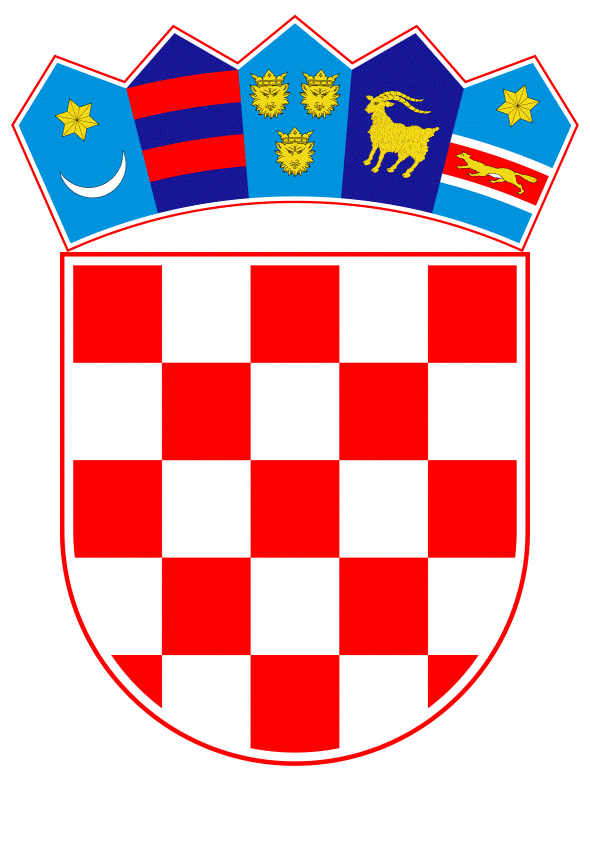 VLADA REPUBLIKE HRVATSKEZagreb, 12. svibnja 2022.______________________________________________________________________________________________________________________________________________________________________________________________________________________________PrijedlogNa temelju članka 22. i članka 30. stavka 1. Zakona o Vladi Republike Hrvatske („Narodne novine“, br. 150/11., 119/14., 93/16. i 116/18.), a u vezi s člankom 54. stavkom 1. Zakona o sustavu državne uprave („Narodne novine“, broj 66/19.), Vlada Republike Hrvatske je na sjednici održanoj _________ 2022. donijelaU R E D B Uo izmjenama Uredbe o Uredu potpredsjednika Vlade Republike HrvatskeČlanak 1.U Uredbi o Uredu potpredsjednika Vlade Republike Hrvatske („Narodne novine“, broj 88/20.), u naslovu i cijelom tekstu Uredbe riječ: „potpredsjednik“ zamjenjuje se riječju: „potpredsjednica“ u odgovarajućem broju i padežu.Članak 2.U članku 2. stavak 1. mijenja se i glasi:„Ured obavlja savjetodavne, analitičke, stručne i administrativne poslove za potrebe potpredsjednice Vlade Republike Hrvatske (u daljnjem tekstu: potpredsjednica Vlade), a osobito poslove:-	sustavnog praćenja i analize javnih politika i upravnih područja iz djelokruga potpredsjednice Vlade radi izrade stručnih mišljenja i studija-	stručne obrade i pripreme materijala potrebnih za sudjelovanje potpredsjednice Vlade u radu stalnih radnih tijela Vlade Republike Hrvatske (u daljnjem tekstu: Vlada), Užeg kabineta Vlade, Vlade i Hrvatskoga sabora-	izrade prijedloga akata koji se predlažu Vladi na donošenje-	pripreme sastanaka te izrade materijala potrebnih za sudjelovanje potpredsjednice Vlade na sastancima-	stručne pripreme i organizacije posjeta i sastanaka potpredsjednice Vlade u zemlji i inozemstvu-	koordinacije aktivnosti potpredsjednice Vlade-	suradnje s tijelima državne uprave, jedinicama područne (regionalne) i lokalne samouprave, predstavništvima međunarodnih institucija u Republici Hrvatskoj i organizacijama civilnoga društva-	praćenja izrade i provedbe strateških dokumenata i akcijskih planova u upravnim područjima iz djelokruga potpredsjednice Vlade-	sudjelovanja u radu radnih skupina, povjerenstava i savjeta-	sudjelovanja na konferencijama, stručnim skupovima i javnim manifestacijama-	postupanja po predstavkama, molbama, upitima i drugim podnescima fizičkih i pravnih osoba upućenim potpredsjednici Vlade-	druge poslove po nalogu potpredsjednice Vlade.“.Članak 3.Predstojnik Ureda, uz prethodnu suglasnost tijela državne uprave nadležnog za službeničke odnose, uskladit će Pravilnik o unutarnjem redu Ureda s odredbama ove Uredbe u roku od 15 dana od dana njezina stupanja na snagu.Članak 4.Predstojnik Ureda donijet će rješenja o rasporedu državnih službenika na radna mjesta u roku od 15 dana od dana stupanja na snagu Pravilnika o unutarnjem redu Ureda iz članka 3. ove Uredbe.Članak 5.Ova Uredba stupa na snagu prvoga dana od dana objave u „Narodnim novinama“.KLASA: URBROJ:U Zagrebu, 								PREDSJEDNIK 							     mr. sc. Andrej PlenkovićO B R A Z L O Ž E N J EČlankom 22. stavkom 1. Zakona o Vladi Republike Hrvatske („Narodne novine“, br. 150/11., 119/14., 93/16. i 116/18.), određeno je da se za potpredsjednika Vlade koji nije čelnik ministarstva ustrojava Ured potpredsjednika Vlade.Ured potpredsjednika Vlade Republike Hrvatske osnovan je Uredbom o Uredu potpredsjednika Vlade Republike Hrvatske („Narodne novine“, broj 88/20.).Nakon imenovanja potpredsjednice Vlade Republike Hrvatske, koja nije čelnica ministarstva potrebno je uskladiti naziv Ureda u Ured potpredsjednice Vlade Republike Hrvatske.Ujedno se mijenja članak 2. stavak 1. Uredbe, kako bi se preciznije i potpunije utvrdili poslovi koji se stvarno obavljaju u Uredu potpredsjednice Vlade.Prijedlogom uredbe ne mijenja se okvirni broj državnih službenika u Uredu potpredsjednice Vlade Republike Hrvatske.Prijedlogom uredbe obvezuje se predstojnik Ureda da, u roku od 15 dana od dana stupanja na snagu Uredbe, uskladi Pravilnik o unutarnjem redu Ureda, uz prethodnu suglasnost tijela državne uprave nadležnog za službeničke odnose.Radi učinkovitog funkcioniranja potpredsjednice Vlade koja nije čelnica ministarstva i Ureda potpredsjednice Vlade predlaže se da ova uredba stupi na snagu prvoga dana od dana objave u „Narodnim novinama“.Predlagatelj:Ured potpredsjednika Vlade Republike Hrvatske Predmet:Prijedlog uredbe o izmjenama Uredbe o Uredu potpredsjednika Vlade Republike Hrvatske 